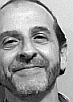 Datos PersonalesNombre y Apellido: José R. DadonDNI: 12.446.415Correo electrónico: dadon@fadu.uba.arTítulos de grado:Licenciado en Ciencias Biológicas, Facultad de Ciencias Exactas y Naturales, Universidad de Buenos AiresTítulo de posgrado:Doctor en Ciencias Biológicas, Facultad de Ciencias Exactas y Naturales, Universidad de Buenos AiresCategoría de Investigación Conicet / Incentivos: Profesor Titular, FADU, UBA - Categoría 1Investigador Independiente, CONICETDirector de Centro de Investigaciones GESTIÓN DE ESPACIOS COSTEROS, FADU, UBALínea o campo de investigación:Urbanismo / Planificación Territorial / Problemática Urbano-AmbientalManejo Costero Integrado / Estrategias de Adaptación al Cambio ClimáticoDocencia actual en: Doctorado en Arquitectura, Diseño y Urbanismo, FADU, UBAMaestría en Gestión Ambiental Metropolitana, FADU, UBAMaestría de Estudios Urbanos, UNGSMaestría de Desarrollo Turístico Sustentable, UNMdPMaestría en Geografía de Espacios Litorales, UNMdPMaestría en Gestión de Espacios Litorales, UNPSJBMaestría en Manejo Costero Integrado, UNdlR (Uruguay)Especialización en Planificación del Paisaje, FADU, UBAPublicaciones más relevantes (Listar 5):Dadon, JR, 2018. Beach management, beyond the double standard for client demands and environmental sustainability. En: Beach Management Tools - Concepts, Methodologies and Case Studies (CM Botero, OD Cervantes y ChW Finkl, eds). Coastal Research Library 24: 619-634. Springer https://doi.org/10.1007/978-3-319-58304-4_31Dadon, JR y JI Oldani, 2017. Interjurisdictional coastal management in metropolitan areas. Ocean & Coastal Management 148: 260-271. https://doi.org/10.1016/j.ocecoaman.2017.08.002Dadon, JR, A Novick y H Caride, 2013. The limits of urban sustainability. En: Ecological Dimensions for Sustainable Socio Economic Development (A Yáñez-Arancibia, R Dávalos Sotelo, JW Day & E Reyes, eds.), pp. 575- 587. WIT Press, Southampton. 628 pp.Dadon, JR, 2012. Las playas como bien nacional de uso público desde la experiencia comparada. Memoria del Fórum Internacional “Playas, Desarrollo Económico e Inclusión Social”, pp. 16-24. Superintendencia Nacional de Bienes Estatales, Lima. 148 pp.Dadon, JR (ed), 2011. Ciudad, Paisaje y Turismo. Frentes Urbanos Costeros. Nobuko, Buenos Aires. 350 pp.Otras actividades relevantesHa sido Consultor / Asesor Técnico en cuestiones urbano ambientales para:Planes Estratégicos de 7 ciudades argentinasPlanes de Desarrollo de localidades turísticas argentinas y colombianasSistemas de indicadores ambientales para localidades turísticasDesarrollo de plataformas de indicadores de adaptación al Cambio Climático para municipios argentinosProyecto de recomposición ambiental para Cuenca Matanza-RiachueloProyecto de puesta en valor de Reserva Costanera SurDiversos anteproyectos de leyes de costas y manejo costeroConsultor Técnico para el Consejo Nacional de Evaluación y Acreditación Universitaria (CONEAU), Secretaría de Turismo de la Nación (SECTUR), Secretaría de Ambiente y Desarrollo Sustentable, IRAM, Municipalidad del Partido de La Costa, Municipalidad de Villa Gesell, UGEIF (Ministerio de Economía de la Provincia de Buenos Aires), DPOU (Ministerio de Infraestructura, Vivienda y Servicios Públicos de la Provincia de Buenos Aires), Agua y Saneamientos Argentinos (AySA), Universidad de la República (Uruguay), Dalhousie University (Canadá), UNESCO, Secretaría de Ambiente y Desarrollo Sustentable de la Nación, Banco Interamericano de Desarrollo (BID).Autor de 140 publicaciones: 69 con referato (35 como primer o único autor); 39 sin referato (29 como primer autor); 32 informes técnicos de transferencia (19 como primer autor)..Director de 20 tesis de posgrado (16 ya defendidas).